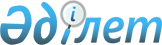 О внесении дополнений и изменений в решение внеочередной 7 сессии Петропавловского городского маслихата от 14 июля 2004 года N 9 "Об установлении ставок по отдельным платежам по г. Петропавловску"
					
			Утративший силу
			
			
		
					Решение маслихата города Петропавловска Северо-Казахстанской области от 21 декабря 2006 года N 5. Зарегистрировано Управлением юстиции города Петропавловска Северо-Казахстанской области 25 января 2007 года N 13-1-60. Утратило силу - решением маслихата города Петропавловска Северо-Казахстанской области от 29 января 2010 года N 2

      Сноска. Утратило силу решением маслихата города Петропавловска Северо-Казахстанской области от 29.01.2010 г. N 2

      В соответствии со статьей 394 Кодекса Республики Казахстан "О налогах и других обязательных платежах в бюджет" от 12 июня 2001 года Петропавловский городской маслихат РЕШИЛ:

      1. Внести в решение внеочередной 7 сессии Петропавловского городского маслихата от 14 июля 2004 года N 9 "Об установлении ставок по отдельным видам платежей по г. Петропавловску" (номер государственной регистрации 1331 от 18.08.04, "Добрый вечер" от 27.08.04, N 35) следующие изменения и дополнения: 

      2. Приложение 3 к указанному решению изложить в новой редакции, согласно приложения 3 к настоящему решению 

      3. Настоящее решение вводится в действие после регистрации в органах юстиции и по истечении десяти календарных дней после дня их первого официального опубликования в средствах массовой информации.       Председатель                               Секретарь сессии

      городского маслихата                      городского маслихатаПриложение N 3                          

к решению 29 сессии                     

от 21 декабря 2006 года N 5             

"О внесении изменения                   

и дополнения в решение                  

внеочередной 7 сессии                   

Петропавловского городского маслихата   

от 14 июля 2004 года N 9                

"Об установлении ставок по отдельным    

видам платежейпо городу Петропавловску"  Ставки фиксированного суммарного налога на отдельные виды деятельности по г. Петропавловску 
					© 2012. РГП на ПХВ «Институт законодательства и правовой информации Республики Казахстан» Министерства юстиции Республики Казахстан
				N 

п/пОбъект налогообложенияСтавки фиксированного 

суммарного налога 

за 1 месяц в МРП 1 Игровой стол, предназначенный для проведения азартных игр, в которых игровое заведение участвует через своих представителей как организатор и (или) наблюдатель 183,3МРП 2 Игровой автомат с денежным выигрышем (с 1 игроком) 5,9 МРП  3 Касса букмекерской конторы 8,3 МРП 4 Игровой автомат без денежного выигрыша (с 1 игроком) 2,5 МРП 5 Боулинг (кегельбан) - игровая дорожка 33,2 МРП 6 Картинг 2,4 МРП 7 Бильярдный стол 9,5 МРП 8 Организатор  лото 50,0 МРП 9 Электронная рулетка 20,8 МРП 10 Игровой автомат с денежным выигрышем (более 1 игрока) 6,6 МРП 11 Игровой автомат без денежного выигрыша (более 1 игрока) 6,4 МРП 12 Персональный компьютер, используемый для проведения игры 2,2 МРП 